EMEB JOSIAS DA SILVA MACEDOORIENTAÇÃO DE ESTUDOS E ACOMPANHAMENTO PEDAGÓGICO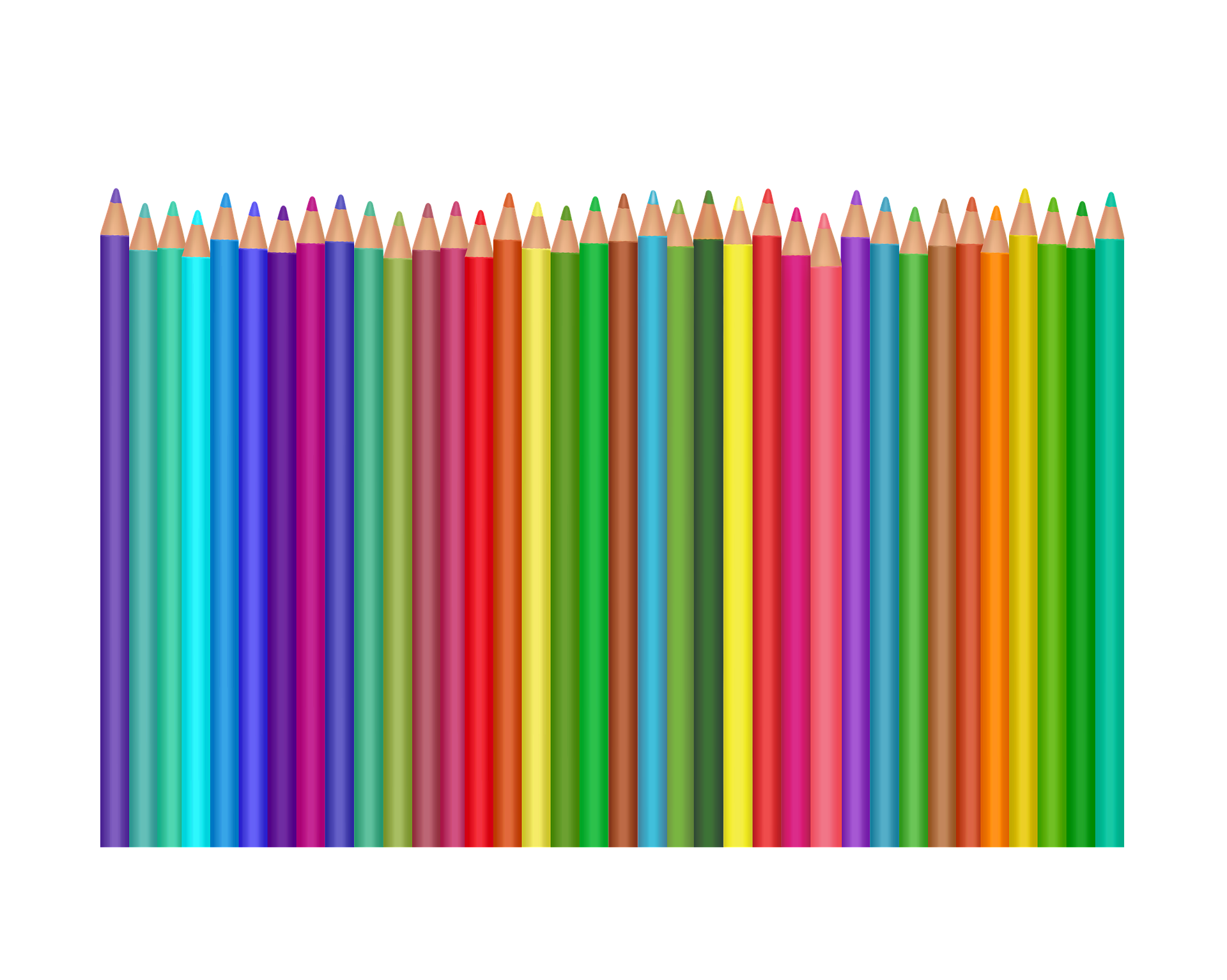 SEMANA DE  08 A 19 DE MARÇO DE 2021.BOM DIA, BOA TARDE, BOA NOITE GALERINHA! VOCÊS ESTÃO BEM? ESPERO QUE SIM!VOCÊS LEMBRAM DA HISTÓRIA SOBRE O MONSTRO DAS CORES E EMOÇÕES? VAMOS RECORDAR AS EMOÇÕES DE QUE A HISTÓRIA FALA?
ALEGRIATRISTEZARAIVAMEDOCALMAAMORHOJE NÓS VEREMOS A HISTÓRIA DE UM PEIXE QUE PRECISOU APRENDER A LIDAR COM SUAS EMOÇÕES. VEJA A HISTÓRIA NO LINK ABAIXO:HTTPS://WWW.YOUTUBE.COM/WATCH?V=3YDBEOPURFUO PEIXINHO ENCRENQUEIRO - VARAL DE HISTÓRIAS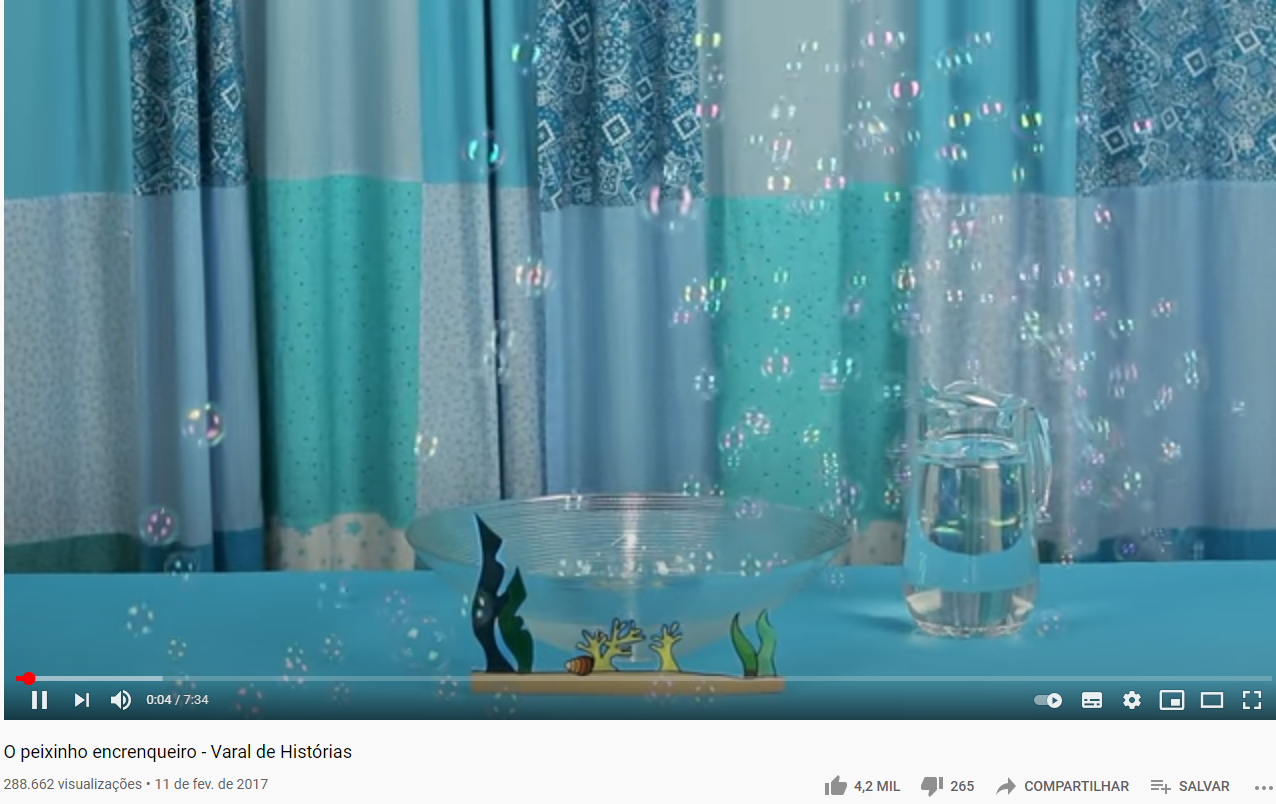 IMAGEM DO VÍDEOE AÍ, GOSTOU DA HISTÓRIA?VAMOS RECORDAR ALGUMAS PARTES!QUAIS EMOÇÕES VOCÊ ACHA QUE PIPOCA SENTIA NO INÍCIO DA HISTÓRIA?QUANDO TODOS REALMENTE FORAM EMBORA, PIPOCA SE SENTIU FELIZ?PIPOCA NÃO SOUBE O QUE FAZER COM O QUE ESTAVA SENTINDO E ACABOU TENTANDO RESOLVER DE UMA FORMA MUITO RUIM, MENTINDO. A FOFOCA JÁ É RUIM, IMAGINA QUANDO ALÉM DE SER UMA FOFOCA É UMA MENTIRA! A MENTIRA CAUSOU MAL PARA OS AMIGOS DE PIPOCA, MAS ELE NÃO PENSOU NOS AMIGOS, PENSOU APENAS EM FICAR SOZINHO. DE INÍCIO PIPOCA CONSEGUIU O QUE QUERIA, MAS COM O TEMPO AQUELA MENTIRA COMEÇOU A CAUSAR MAL PARA ELE TAMBÉM, POIS PERCEBEU QUE FICAR SOZINHO NÃO ERA TÃO BOM ASSIM.AINDA BEM QUE PIPOCA PENSOU BEM E VIU QUE DEVIA PEDIR DESCULPA AOS AMIGOS!SEMPRE QUE PENSAR EM FAZER ALGO PARA UMA PESSOA, TENTE SE COLOCAR NO LUGAR DELA E IMAGINE: SE ESSA PESSOA FIZESSE ISSO COMIGO TAMBÉM, EU IRIA GOSTAR?DESEJAR O MAL E FAZER COISAS QUE CAUSAM MAL AO OUTRO, CAUSA MAL A NÓS TAMBÉM.PARA UMA BOA SAÚDE EMOCIONAL PRECISAMOS CUIDAR BEM DAS NOSSAS RELAÇÕES COM AS PESSOAS. TER AMIGOS É TÃO BOM! TER PESSOAS COM QUEM VOCÊ POSSA CONTAR, PESSOAS QUE TE TRATAM BEM E TE APOIAM, QUE GOSTAM DE VOCÊ SEM ESPERAR NADA EM TROCA.REALIZAR BOAS AÇÕES TAMBÉM É MUITO IMPORTANTE. PRECISAMOS PENSAR NO OUTRO, TENTAR ENTENDER O QUE O OUTRO SENTE E AJUDAR QUANDO PRECISO FOR.AGORA PARE UM POUQUINHO PARA PENSAR NA FORMA COMO VOCÊ TEM AGIDO COM AS PESSOAS QUE ESTÃO PERTO DE VOCÊ E SE TEM ALGO EM QUE VOCÊ POSSA MELHORAR.AGORA QUE JÁ FALAMOS UM POUCO SOBRE ISSO VEJA A ATIVIDADE QUE PREPARAMOS PARA VOCÊ NO LINK ABAIXO!https://forms.gle/pL3QXc51VmtMVVHc7JÁ TERMINOU SUA ATIVIDADE?
VAMOS CUIDAR DA SAÚDE FÍSICA TAMBÉM?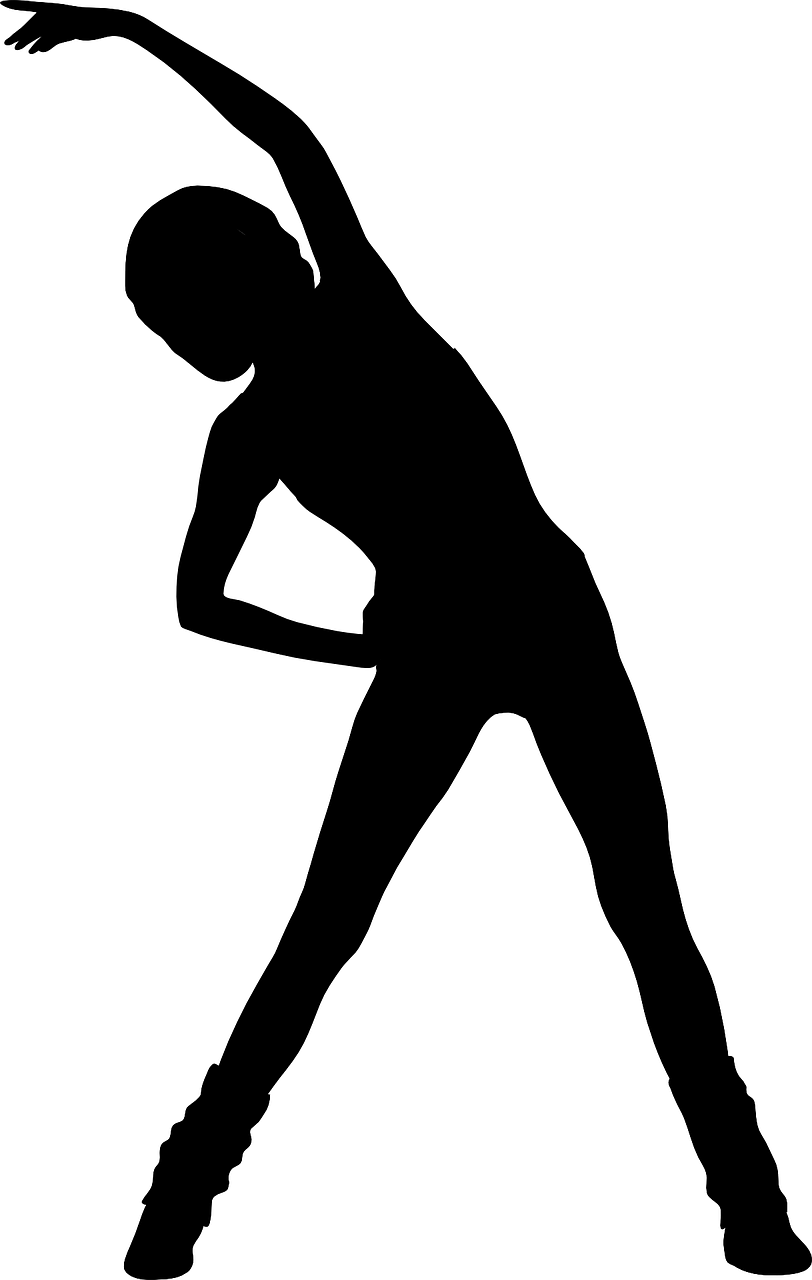 APÓS A ATIVIDADE VAMOS DEIXAR UMA MÚSICA BEM LEGAL PARA VOCÊ DANÇAR!VOCÊ JÁ ASSISTIU O FILME MADAGASCAR? A DANÇA É DE UMA MÚSICA QUE FAZ PARTE DO FILME!ESCOLHA O SEU PERSONAGEM FAVORITO E TENTE ACOMPANHAR A DANÇA!

LINK DA ATIVIDADE FÍSICA: https://www.youtube.com/watch?v=hIeVewuMW3A14 minutos de atividade física para crianças | #21 Ginástica Infantil em Casa
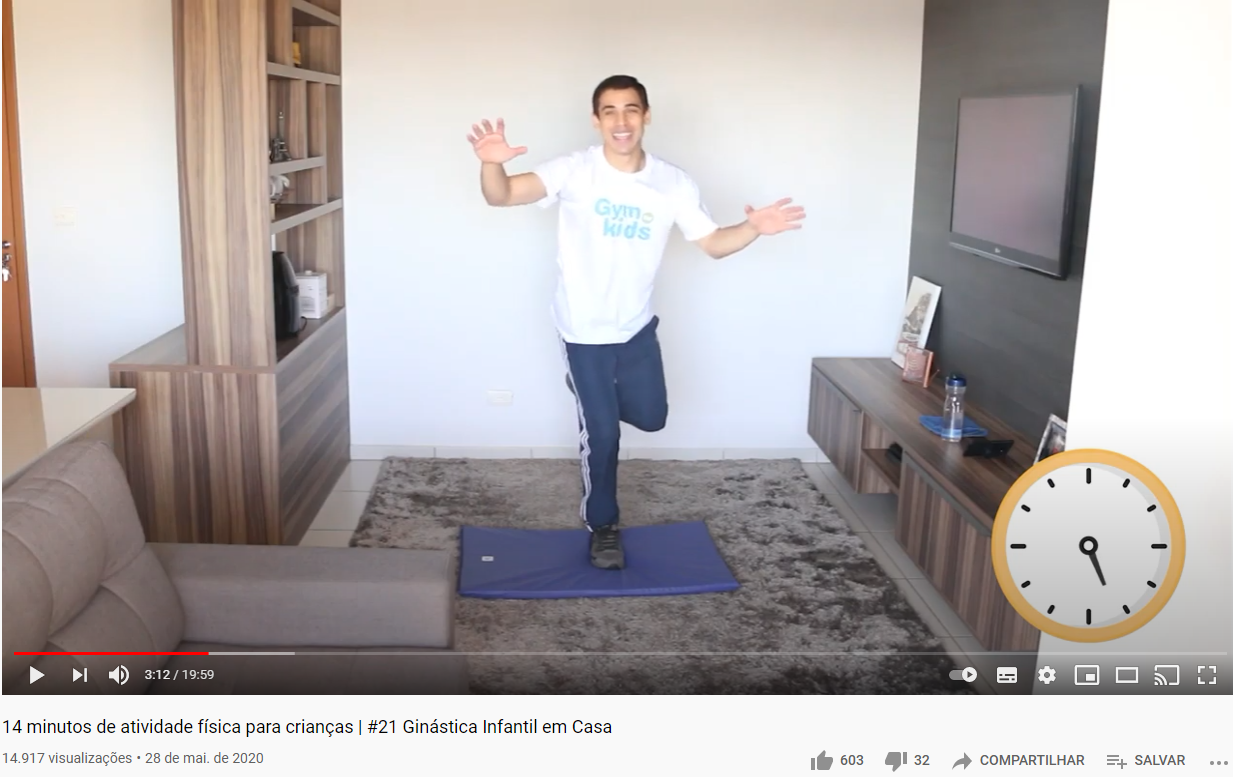 IMAGEM DO VÍDEO
LINK DA DANÇA:https://www.youtube.com/watch?v=ziLHZeKbMUoJust Dance Kids 2014 I Like To Move It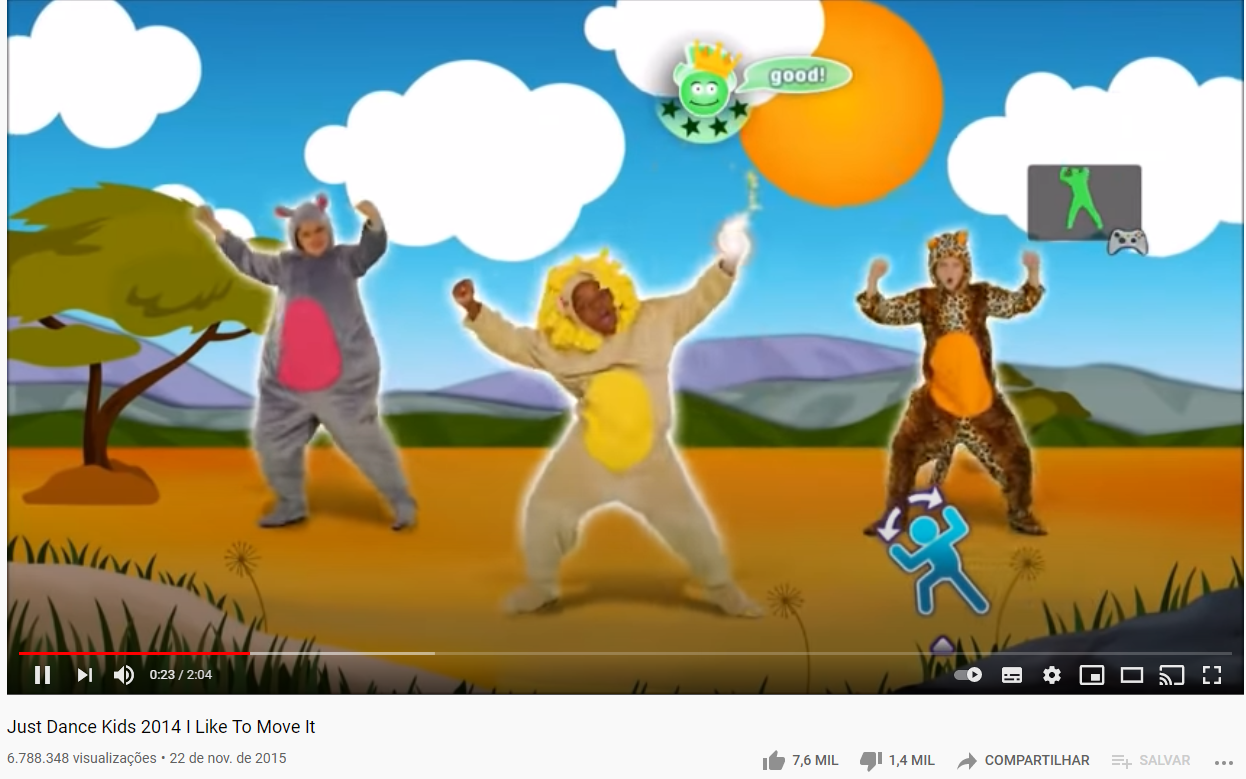 IMAGEM DO VÍDEOÉ ISSO AÍ! ESPERO QUE TENHA APRENDIDO SE DIVERTINDO!UM ABRAÇO CHEIO DE CARINHO!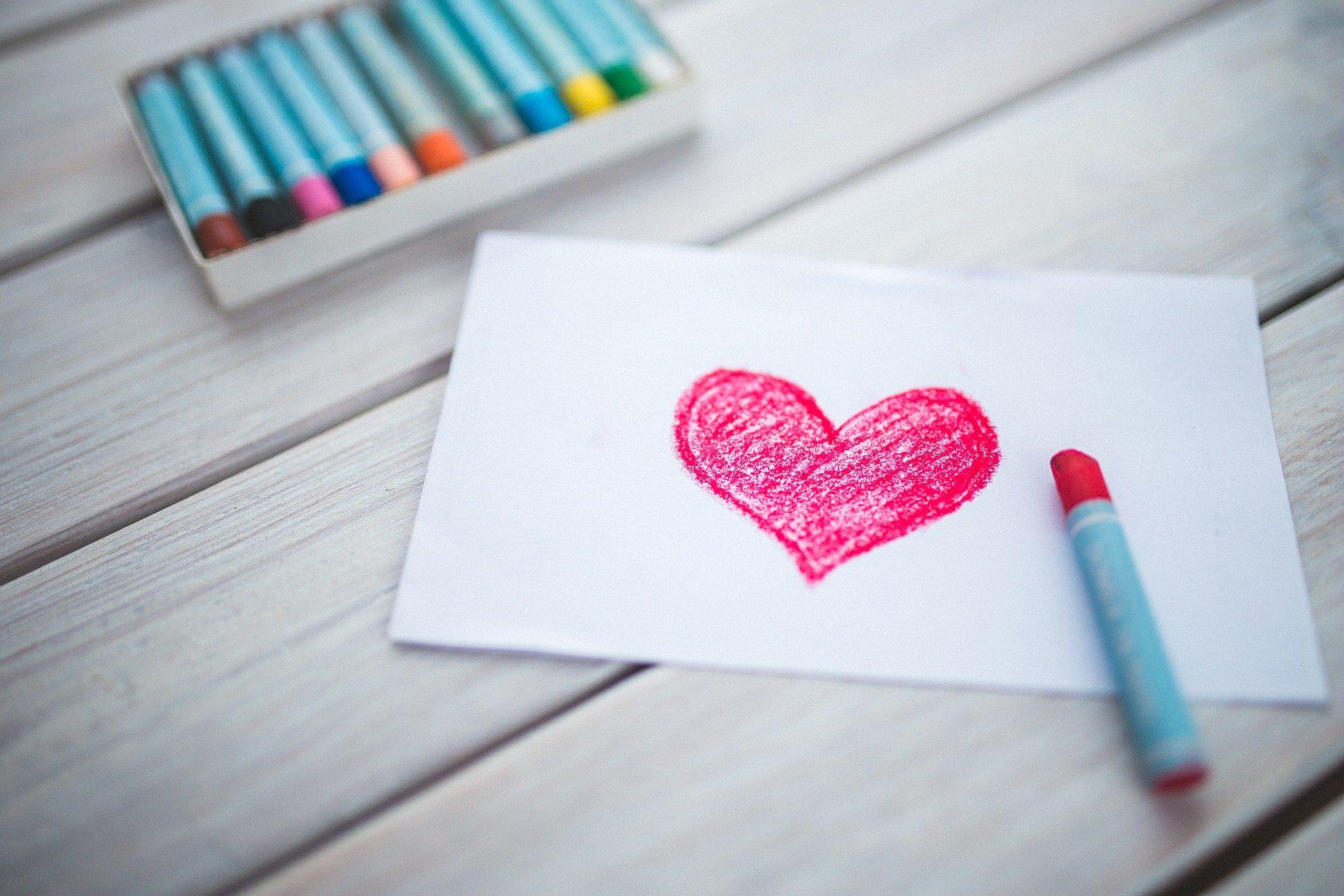 ______________________________________________________________________________IMAGENS RETIRADAS DO SITE: https://pixabay.com/pt/; https://br.pinterest.com/ E DOS VÍDEOS SUGERIDOS.